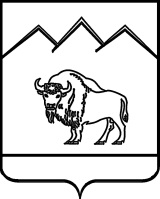 СОВЕТ УНАРОКОВСКОГО СЕЛЬСКОГО ПОСЕЛЕНИЯ МОСТОВСКОГО  РАЙОНАРЕШЕНИЕ         10.03.2015 г.                                              		             № 35     село УнароковоО внесении изменений в решение Совета Унароковского сельского поселения  от 15 декабря 2014 года №20 «О муниципальной должности и лице, замещающем муниципальную должность в муниципальном образовании Унароковское сельское поселение Мостовского районаНа основании федеральных законов от 6 октября 2003 года № 131-ФЗ «Об общих принципах организации местного самоуправления в Российской Федерации», от 25 декабря 2008 года № 273-ФЗ «О противодействии коррупции», Указа Президента Российской Федерации от 23 июня 2014 года №460 «Об утверждении формы справки о доходах, расходах, об имуществе и обязательствах имущественного характера и внесении изменений в некоторые акты Президента Российской Федерации»,  Совет Унароковского сельского поселения  РЕШИЛ:1.Внести изменения в решение Совета  Унароковского сельского поселения  от 15 декабря 2014 года  №20  «О муниципальной должности и лице, замещающем муниципальную должность в муниципальном образовании  Унароковское сельское поселение Мостовского района»:1) в пункте 4 статьи 8 заменить словосочетание «согласно приложению» словосочетанием «согласно приложению № 1»;2)пункт 3 статьи 10 приложения дополнить словосочетанием «согласно приложению №2»;3) дополнить приложением №2 «Справка о доходах, расходах, об имуществе и обязательствах имущественного характера» согласно приложению  к данному решению;4)статью 12 приложения изложить в новой редакции:«Статья 12. Порядок увольнения (досрочного прекращения полномочий, освобождение от должности) лица, замещающего муниципальную должность, в связи с утратой доверия.1.Порядок увольнения (досрочного прекращения полномочий, освобождение от должности) лица, замещающего муниципальную должность, в связи с утратой доверия в соответствии со ст.1 Закона Краснодарского края от 8 июня 2007 года №1243-КЗ «О Реестре муниципальных должностей и реестре должностей муниципальной службы в Краснодарском крае».2.Лицо, замещающее муниципальную должность, подлежит увольнению (досрочно прекращает полномочия, освобождается от должности) в связи с утратой доверия в следующих случаях:1)непринятия лицом мер по предотвращению и (или) урегулированию конфликта интересов, стороной которого оно является;2)непредставления лицом сведений о своих доходах, расходах, об имуществе и обязательствах имущественного характера, а также о доходах, об имуществе и обязательствах имущественного характера своих супруги (супруга) и несовершеннолетних детей либо представления заведомо недостоверных или неполных сведений;3)участия лица на платной основе в деятельности органа управления коммерческой организации, за исключением случаев, установленных федеральным законом;4)осуществления лицом предпринимательской деятельности;5)вхождения лица в состав органов управления, попечительских или наблюдательных советов, иных органов иностранных некоммерческих неправительственных организаций и действующих на территории Российской Федерации их структурных подразделений, если иное не предусмотрено международным договором Российской Федерации или законодательством Российской Федерации.3.Лицо, замещающее муниципальную должность, которому стало известно о возникновении у подчиненного ему лица личной заинтересованности, которая приводит или может привести к конфликту интересов, подлежит увольнению (досрочно прекращает полномочия, освобождается от должности) в связи с утратой доверия также в случае непринятия лицом, замещающим муниципальную должность, мер по предотвращению и (или) урегулированию конфликта интересов, стороной которого является подчиненное ему лицо.4.Решение об увольнении (досрочном прекращении полномочий, освобождении от должности) в связи с утратой доверия принимается Советом  Унароковского сельского поселения тайным голосованием, большинством голосов от установленной численности депутатов Совета Унароковского сельского поселения на основании результатов проверки, проведенной депутатской комиссией. Порядок проведения такой проверки определяется нормативным правовым актом Совета Унароковского сельского поселения.В случае если информация о результатах проверки направлялась в комиссию по соблюдению требований к служебному поведению лица, замещающего муниципальную должность, и урегулированию конфликтов интересов либо депутатскую комиссию, то при принятии решения рассматриваются рекомендации указанной комиссии.5.Вопрос об увольнении (досрочном прекращении полномочий, освобождении от должности) в связи с утратой доверия должен быть рассмотрен и соответствующее решение принято не позднее одного месяца со дня поступления информации о совершении лицом, замещающим муниципальную должность, коррупционного правонарушения, не считая периода временной нетрудоспособности, пребывания его в отпуске, других случаев неисполнения должностных обязанностей по уважительным причинам, а также времени проведения проверки и рассмотрения ее материалов комиссией по соблюдению требований к служебному поведению лиц, замещающих муниципальные должности, и урегулированию конфликтов интересов.Увольнение (досрочное прекращение полномочий, освобождение от должности) лица, замещающего муниципальную должность, должно быть осуществлено не позднее шести месяцев со дня поступления информации о совершении коррупционного правонарушения.6.До принятия решения об увольнении (досрочном прекращении полномочий, освобождении от должности) в связи с утратой доверия у лица, замещающего муниципальную должность, отбирается письменное объяснение. Если по истечении трех рабочих дней такое объяснение не представлено лицом, замещающим муниципальную должность, составляется соответствующий акт.Непредставление лицом, замещающим муниципальную должность, объяснения не является препятствием для принятия решения об увольнении (досрочном прекращении полномочий, освобождении от должности) в связи с утратой доверия.7.При рассмотрении вопросам об увольнении (досрочном прекращении полномочий, освобождении от должности) в связи с утратой доверия учитываются характер совершенного лицом, замещающим муниципальную должность, коррупционного правонарушения, его тяжесть, обстоятельства, при которых оно совершено, соблюдение им других ограничений и запретов, требований о предотвращении или об урегулировании конфликта интересов и исполнение им обязанностей, установленных в целях противодействия коррупции, а также предшествующие результаты исполнения лицом, замещающим муниципальную должность, своих должностных обязанностей.8.В решении об увольнении (досрочном прекращении полномочий, освобождении от должности) в связи с утратой доверия указываются основания, предусмотренные статьей 13.1 Федерального закона от 25 декабря 2008 года №273-ФЗ «О противодействии коррупции», существо совершенного им коррупционного правонарушения, положения нормативных правовых актов, которые были им нарушены.9.Копия решения об увольнении (досрочном прекращении полномочий, освобождении от должности) в связи с утратой доверия лица, замещающего муниципальную должность, вручается ему под роспись в течение пяти рабочих дней со дня принятия соответствующего решения.10.Лицо, замещающее муниципальную должность, вправе обжаловать решение об увольнении (досрочном прекращении полномочий, освобождении от должности) в судебном порядке.»2.Опубликовать настоящее решение в средствах массовой информации и разметить на официальном сайте администрации Унароковского сельского поселения.3.Настоящее решение вступает в силу со дня его официального опубликования.Глава Унароковскогосельского поселения                                                                 И.И.Скобелев                                                             ПРИЛОЖЕНИЕ                                                     к решению Совета Унароковского                                                           сельского поселения                                                                от  15.12.2014 г. №20«ПРИЛОЖЕНИЕ №2                                                                    УТВЕРЖДЕНАрешением Совета Унароковскогосельского поселенияот 10.03.2013 г. №35В ______________________________________________________________СПРАВКА*(1)о доходах, расходах, об имуществе и обязательствах имущественного характера*(2)Я, __________________________________________________________________________________________________________________________________(фамилия, имя, отчество, дата рождения, серия и номер паспорта, дата выдачи и орган, выдавший паспорт)____________________________________________________________________________________________________________________________________(место работы (службы), занимаемая (замещаемая) должность; в случае отсутствия основного места работы (службы) – род занятий; должность, на замещение которой претендует гражданин (если применимо)зарегистрированный по адресу:_______________________________________                                                                   (адрес места регистрации)сообщаю сведения о доходах, расходах своих, супруги (супруга), несовершеннолетнего ребенка (нужное подчеркнуть)__________________________________________________________________(фамилия, имя, отчество, дата рождения, серия и номер паспорта, дата выдачи и орган, выдавший паспорт)__________________________________________________________________(адрес места регистрации, основное место работы (службы), занимаемая (замещаемая) должность)__________________________________________________________________(в случае отсутствия основного места работы (службы) – род занятий)____________________________________________________________________________________________________________________________________за отчетный период с 1 января 20 __г. по 31 декабря 20 __ г. об имуществе, принадлежащим__________________________________________________________________(фамилия, имя, отчество)на праве собственности, о вкладах в банках, ценных бумагах, об обязательствах имущественного характера по состоянию на «__»_________20__ г.Раздел 1.Сведения о доходах *(3)*Доход, полученный в иностранной валюте, указывается в рублях по курсу Банка России на дату получения дохода.Раздел 2.Сведения о расходах *(4)*Указываются наименование и реквизиты документа, являющегося законным основанием для возникновения права собственности. Копия документа прилагается к настоящей справке.Раздел 3 Сведения об имуществе3.1.Недвижимое имущество*Указывается вид собственности (индивидуальная, долевая, общая); для совместной собственности указываются иные лица (Ф.И.О. или наименование), в собственности которых находится имущество; для долевой собственности указывается доля лица, сведения, об имуществе которого представляются.**Указываются наименование и реквизиты документа, являющегося законным основанием для возникновения права собственности, а также в случаях, предусмотренных частью 1 статьи 4 Федерального закона от 7 мая 2013 г. N 79-ФЗ "О запрете отдельным категориям лиц открывать и иметь счета (вклады), хранить наличные денежные средства и ценности в иностранных банках, расположенных за пределами территории Российской Федерации, владеть и (или) пользоваться иностранными финансовыми инструментами", источник получения средств, за счет которых приобретено имущество.***Указывается вид земельного участка (пая, доли): под индивидуальное жилищное строительство, дачный, садовый, приусадебный, огородный и другие.3.2.Транспортные средства*Указывается вид собственности (индивидуальная, общая); для совместной собственности указываются иные лица (Ф.И.О. или наименование), в собственности которых находится имущество; для долевой собственности указывается доля лица, сведения, об имуществе которого представляются.Раздел 4.Сведения о счетах в банках и иных кредитных организациях*Указываются вид счета (депозитный, текущий, расчетный, ссудный и другие) и валюта счета.**Остаток на счете указывается по состоянию на отчетную дату. Для счетов в иностранной валюте остаток указывается в рублях по курсу Банка России на отчетную дату.***Указывается общая сумма денежных поступлений на счет за отчетный период в случаях, если указанная сумма превышает общий доход лица и его супруга (супруги) за отчетный период и два предшествующих ему года. В этом случае к справке прилагается выписка о движении денежных средств по данному счету за отчетный период. Для счетов в иностранной валюте сумма указывается в рублях по курсу Банка России на отчетную дату.Раздел 5.Сведения о ценных бумагах5.1.Акции и иное участие в коммерческих организациях и фондах*Указываются полное или сокращенное официальное наименование организации и ее организационно-правовая форма (акционерное общество, общество с ограниченной ответственностью, товарищество, производственный кооператив, фонд и другие).**Уставный капитал указывается согласно учредительным документам организации по состоянию на отчетную дату. Для уставных капиталов, выраженных в иностранной валюте, уставный капитал указывается в рублях по курсу Банка России на отчетную дату.***Доля участия выражается в процентах от уставного капитала. Для акционерных обществ указываются также номинальная стоимость и количество акций.****Указываются основание приобретения доли участия (учредительный договор, приватизация, покупка, мена, дарение, наследование и другие), а также реквизиты (дата, номер) соответствующего договора или акта.5.2.Иные ценные бумаги*Указываются все ценные бумаги по видам (облигации, векселя и другие), за исключением акций, указанных в подразделе 5.1 "Акции и иное участие в коммерческих организациях и фондах".**Указывается общая стоимость ценных бумаг данного вида исходя из стоимости их приобретения (если ее нельзя определить - исходя из рыночной стоимости или номинальной стоимости). Для обязательств, выраженных в иностранной валюте, стоимость указывается в рублях по курсу Банка России на отчетную дату.Итого по разделу 5 "Сведения о ценных бумагах" суммарная декларированная стоимость ценных бумаг, включая доли участия в коммерческих организациях (руб.),______________________________________________________________Раздел 6.Сведения об обязательствах имущественного характера6.1. Объекты недвижимого имущества, находящиеся в пользовании*(5)*Указывается вид недвижимого имущества (земельный участок, жилой дом, дача и другие).**Указываются вид пользования (аренда, безвозмездное пользование и другие) и сроки пользования.***Указываются основание пользования (договор, фактическое предоставление и другие), а также реквизиты (дата, номер) соответствующего договора или акта.6.2.Срочные обязательства финансового характера*(6)*(1)Указывается существо обязательства (заем, кредит и другие).*(2)Указывается вторая сторона обязательства: кредитор или должник, его фамилия, имя и отчество (наименование юридического лица), адрес.*(3)Указываются основание возникновения обязательства, а также реквизиты (дата, номер) соответствующего договора или акта.*(4)Указываются сумма основного обязательства (без суммы процентов) и размер обязательства по состоянию на отчетную дату. Для обязательств, выраженных в иностранной валюте, сумма указывается в рублях по курсу Банка России на отчетную дату.*(5)Указываются годовая процентная ставка обязательства, заложенное в обеспечение обязательства имущество, выданные в обеспечение обязательства гарантии и поручительства.     Достоверность и полноту настоящих сведений подтверждаю."____"___________20___г .________________________________________________                            (подпись лица, представляющего сведения)__________________________________________________________________               (Ф.И.О. и подпись лица, принявшего справку)_____________________________*(1)Заполняется собственноручно или с использованием специализированного программного обеспечения в порядке, установленном нормативными правовыми актами Российской Федерации.*(2)Сведения представляются лицом, замещающим должность, осуществление полномочий по которой влечет за собой обязанность представлять такие сведения (гражданином, претендующим на замещение такой должности), отдельно на себя, на супругу (супруга) и на каждого несовершеннолетнего ребенка.*(3)Указываются доходы (включая пенсии, пособия, иные выплаты) за отчетный период.*(4)Сведения о расходах представляются в случаях, установленных статьей 3 Федерального закона от 3 декабря 2012 года № 230-ФЗ "О контроле за соответствием расходов лиц, замещающих государственные должности, и иных лиц их доходам". Если правовые основания для представления указанных сведений отсутствуют, данный раздел не заполняется.*(5)Указываются по состоянию на отчетную дату.*(6)Указываются имеющиеся на отчетную дату срочные обязательства финансового характера на сумму, равную или превышающую 500 000 руб., кредитором или должником по которым является лицо, сведения, об обязательствах которого представляются.Глава Унароковскогосельского поселения                                                               И.И.Скобелев№п\пВид доходаВеличина дохода * (руб.)1231Доход по основному месту работы2Доход от педагогической и научной деятельности3Доход от иной творческой деятельности4Доход от вкладов в банках и иных кредитных организациях5Доход от ценных бумаг и долей участия в коммерческих организациях6Иные доходы (указать вид дохода):1)2)7Итого доход за отчетный период№п\пВидприобретенногоимуществаСумма сделки(руб.)Источник получениясредств, за счёткоторых приобретеноимуществоОснованиеприобретения*123451Земельные участки:1)2)2Иное недвижимое имущество:1)2)3Транспортные средства:1)2)4Ценные бумаги:1)2)№п\пВид и наименован-ие имуществаВид собственнос-ти*Местонахожде-ние (адрес)Площадь (кв.м)Основание приобретения и источник средств**1234561Земельные участки***:1)2)2Жилые дома, дачи:1)2)3Квартиры:1)2)4Гаражи:1)2)5Иное недвижимое имущество:1)2)№п/пВид, марка, модель транспортного средства, год изготовленияВид собственности*Место регистрации12341Автомобили легковые:1)2)2Автомобили грузовые:1)2)3Мототранспортные средства:1)2)4Сельскохозяйственная техника:1)2)5Водный транспорт:1)2)6Воздушный транспорт:1)2)7Иные транспортные средства:1)2)№п/пНаименование и адрес банка или иной кредитной организацииВид и валюта счета*Дата открытия счетаОстаток на счете** (руб.)Сумма поступивших на счет денежных средств*** (руб.)12345612№п/пНаименован-ие и организационно-правовая форма организации*Местонахо-ждение организац-ии (адрес)Уставный** капитал (руб.)Доля *** участияОснование**** участия12345612№п/пВид ценной бумаги*Лицо, выпустившее ценную бумагуНоминальная величина обязательства (руб.)Общее количествоОбщая стоимость** (руб.)12345612№п/пВид* имуществаВид и сроки** пользованияОснование*** пользованияМестонахождение (адрес)Площадь (кв.м)12345612№п/пСодержание обязательст-ва* (1)Кредитор (должник)* (2)Основание*(3) возникновен-ияСумма обязательст-ва размер обязательст-ва по состоянию на отчетную дату*(4) (руб.)Условия обязательст-ва* (5)